 	APPEL À LA CONFIRMATION – SAMEDI 27 JANVIER 2024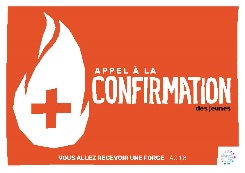 FICHE ÉVÉNEMENTPublicConfirmands de l’année 202415/18 ansLeurs animateursLes Parents Confirmands de l’année 202415/18 ansLeurs animateursLes Parents Confirmands de l’année 202415/18 ansLeurs animateursLes Parents Date27 janvier 202427 janvier 202427 janvier 2024Thème« Vous allez recevoir une force quand le Saint-Esprit viendra sur vous ; vous serez alors mes témoins » Ac 1,8« Vous allez recevoir une force quand le Saint-Esprit viendra sur vous ; vous serez alors mes témoins » Ac 1,8« Vous allez recevoir une force quand le Saint-Esprit viendra sur vous ; vous serez alors mes témoins » Ac 1,8ObjectifsQu’est-ce que l’on veut faire vivre aux jeunes ?Réaliser la dimension ecclésiale diocésaine : je ne suis pas seul(e) dans ma foiRencontrer avec l’évêqueAppel décisif à la confirmation par l’évêque au cours de la célébration avec les textes du dimanche (messe anticipée) Comment l’esprit saint transforme ma vie S’entrainer à devenir disciples missionnairesRéaliser la dimension ecclésiale diocésaine : je ne suis pas seul(e) dans ma foiRencontrer avec l’évêqueAppel décisif à la confirmation par l’évêque au cours de la célébration avec les textes du dimanche (messe anticipée) Comment l’esprit saint transforme ma vie S’entrainer à devenir disciples missionnairesRéaliser la dimension ecclésiale diocésaine : je ne suis pas seul(e) dans ma foiRencontrer avec l’évêqueAppel décisif à la confirmation par l’évêque au cours de la célébration avec les textes du dimanche (messe anticipée) Comment l’esprit saint transforme ma vie S’entrainer à devenir disciples missionnairesMatériel / LieuSite Ste Marie – La solitude :- Gymnase- 20*15 Salles de classe- CourCathédrale St Jean Site Ste Marie – La solitude :- Gymnase- 20*15 Salles de classe- CourCathédrale St Jean Site Ste Marie – La solitude :- Gymnase- 20*15 Salles de classe- CourCathédrale St Jean Durée13h30-18h3013h30-18h3013h30-18h30Déroulement13h30-14h00Accueil30’13h45-14h15Louange10 ou 2*5’14h15-14h30Témoignages15’14h30-14h45DéplacementTemps de déplacement et répartition dans les salles20’14h45-15h05Christus vivit en groupe par couleur partage à 8/10
lire en entier et chaque couleur travaille sur un paragraphe avec une question
un rapporteur par groupe fait la synthèse de la question
 Leur réaction à la lecture de ce texteQuel est le mot ou la phrase qui vous interpelle et pourquoi?Est-ce que le texte fait écho à quelque chose qu'ils ont vécu?Ateliers MissionUn témoignage
et action/mise en pratique
expérimentation/jeu de rôle20*15

 25’15h05-15h30Avec l'évêque
Temps de présentation de l'évêque : qui il est
partage à partir de Christus Vivit
retour de chaque groupe par couleur/paragraphe
réaction et commentaire de l'évêqueTémoignage 10'
Explication pratique : méthode et exemple 10'
Mise en situation / pratique 20'15’15h30-15h45Déplacement/!\ Sens de circulation pour éviter les croisements20’15h45-16h05Ateliers MissionUn témoignage
et action/mise en pratique
expérimentation/jeu de rôle20*15Christus vivit en groupe par couleur partage à 8/10
lire en entier et chaque couleur travaille sur un paragraphe avec une question
un rapporteur par groupe fait la synthèse de la question
 Leur réaction à la lecture de ce texteQuel est le mot ou la phrase qui vous interpelle et pourquoi?Est-ce que le texte fait écho à quelque chose qu'ils ont vécu?25’16h05-16h30Témoignage 10'
Explication pratique : méthode et exemple 10'
Mise en situation / pratique 20'Avec l'évêque
Temps de présentation de l'évêque : qui il est
partage à partir de Christus Vivit
retour de chaque groupe par couleur/paragraphe
réaction et commentaire de l'évêque30’16h30-17h00Déplacement - pause toilette - gouterDéplacement - pause toilette - gouter30’17h00-17h15Départ pour la cathédraleArrivée à la cathédraleDépart pour la cathédraleArrivée à la cathédrale60’17h30-18h30Messe Messe 